«Земля – наш общий дом»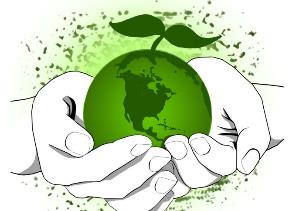 Если мы сохраним природу, то все вокруг можно будет созерцать не по картинкам, а наяву!Воспитатель МБДОУ «Солнышко»Елистратова С.В.2022 годСтрашно! Но факт!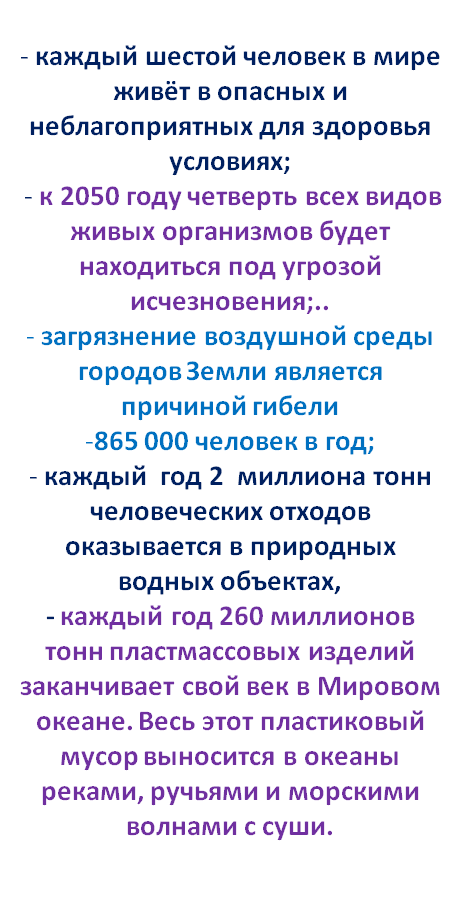 СПАСЕМ МИР И ПРИРОДУ 
Глаза Земли… Душа Земли… 
Да, Земля живая. У нее есть душа.И эта душа болит. 
И глаза у Земли есть. И эти глаза полны слез. Ведь чего только не делали люди со своей маленькой и хрупкой Землей! Её взрывали и бомбили, её посыпали ядами. Рубили леса, защищавшие её от зноя. Осушали озёра, поившие её влагой. Долго терпела Земля. Она вздыхала и стонала, но люди не слышали её стонов. И вот Земля вскричала: «Спасите меня! Я гибну!» 
 «Помогите мне, люди!» 
И мы все должны ей помочь!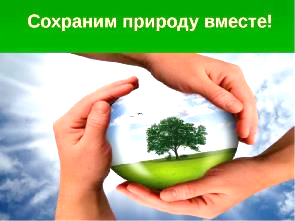 Полиэтиленовая упаковка как экологическая проблема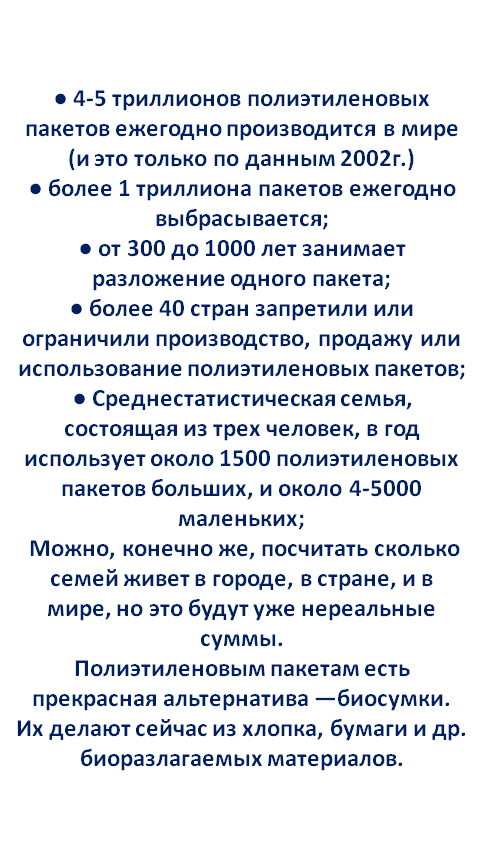 Недалекое будущееЧеловек идет, скучает,В одиночестве, в лесу,По дороге не встречаетНи оленя, ни лесу…Не летит пчела на клевер,Уток нету в камышах…Вместо птиц китайский плеерЗаливаются в ушах.Не цветет в траве фиалка.Рыбы нет в глубинах рек.Слева – свалка, справа – свалка,Посредине – человек.Что стоишь – глядишь уныло?Раньше надо думать было!А. Игнатова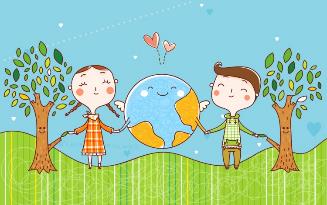 Вынося из дома мусор, мы редко задумываемся о том, что же происходит с ним дальшеСроки разложения мусораОкурки - 10-12 лет;Пластиковая чашка - 50 лет;Кожаная обувь - 25-40 лет;Картонная упаковка от молока - 5 лет;Фанера - 1-3 года;Окрашенные доски - 13 лет;Пенопласт - не разлагается;Нейлоновая ткань - 30-40 лет;Консервная банка - 50 лет;Канат - 3-14 месяцев;Батарейки - 100 лет; Шерстяная одежда 1-5 лет.Свалки наносят ВРЕД окружающей среде и создают целый комплекс ЭКОЛОГИЧЕСКИХ ПРОБЛЕМ!